Иванова Ирина Ильинична, преподаватель математики и информатики высшей категории. Иркутский филиал федерального государственного бюджетного образовательного учреждения высшего и послевузовского профессионального  образования «Всероссийский государственный университет кинематографии имени С.А.Герасимова»  (ВГИК)Пояснительная запискаДанная методическая разработка представляет собой авторский продукт внеклассного мероприятия - игры «Фотокроосс».Фотокросс -  соревнование, гонка с тематическими,  временными рамками, ориентирование на местности с применением «Навигатор-Онлайн». Тематическая направленность «Фотокросса» способствует изучению исторических мест родного города. Данная игра является средним между спортом и фотоконкурсом, сочетая в себе оценку скорости, креативности, и зачастую ориентирования на местности с использованием компьютерных технологий. Актуальность данной разработки состоит в том, что обучающимся предлагается предъявить сформированные ключевые компетенции в различных предметных областях.Игра – одна из самых эффективных форм развития познавательного интереса к изучаемому предмету. С целью внедрения и эффективного использования новых информационных технологий в учебно-воспитательном процессе, развития творческих способностей, образного мышления, формирования навыков использования цифровой техники  проводится  игра с использованием ИКТ для студенческих  команд Иркутского филиала ВГИК г. Иркутска  Положение об игре  «Фотокросс»Общие положенияНастоящее Положение определяет статус, цели и задачи, порядок проведения игры «Фотокросс». Используемые термины:задание - это объект для съемки (вещь, чувство, ситуация, процесс, сюжет или какой-либо другой объект материальной или нематериальной природы.)кросс - список заданий, правила их исполнения.кроссер - участник игры, прошедший регистрацию, получивший для выполнения кросс.Организаторы оставляют за собой неисключительное право использовать фотоматериалы, полученные в ходе Фотокросса, в некоммерческих целях. Такие же неисключительные права на фотографии принадлежат авторам фотографий.Цели игрыВнедрение и эффективное использование информационных технологий в учебно-воспитательном процессе Иркутского филиала ВГИК. Задачи игрыУвеличение интереса к цифровой фотографии.Развитие наблюдательности, эстетического вкуса, творческого подхода к решению поставленных задач. Формирование познавательного интереса к окружающему миру, расширение кругозора, повышение общего уровня эрудированности.Формирование  практических навыков работы с  техническими средствами: цифровой фотоаппарат.Организация активного интеллектуального отдыха.Участники игры К участию в игре приглашаются команды групп  Иркутского филиала ВГИК. Команда должна состоять не более чем из 3 обучающихся-кроссеров.Каждая группа  может заявить для участия не более одной команды.Этапы проведения игрыПрием заявок на участие в игре - в режиме он-лайн регистрации, письменной заявки.Мастер-класс по фотографии.Выполнение кроссов.Оформление визитной карточки команды на странице, размещение зачетных фотографий на своей странице.Работа жюри по подведению итогов игры.Награждение. Инструкции по всем этапам игры  выдаются  участникам заранее.Требования к выполнению кроссовУчастникам будет предложено 10 кроссов, из которых команда самостоятельно выбирает и выполняет 6 (1-2 обязательных).Фотографии, сделанные кроссерами, должны соответствовать кроссам.Фотографировать разрешается всё, что на взгляд кроссера соответствует кроссу. Количество зачетных фотографий для каждого кросса не более 1 шт.На финише команды, должны предоставить зачетные фотографии выполненных кроссов в электронном виде в оргкомитет.Команды выполняют отбор фотографий для передачи в оргкомитет на своем оборудовании.Отчетная работа предоставляется в виде презентаций, с пояснениями.Подведение итогов игрыКаждая работа оценивается жюри, основываясь на следующих критериях:оригинальность - уникальность фотографии (такой снимок сложно повторить, он ценен моментом, атмосферой, освещением и т.п.);художественность и эстетичность - здесь отражается новизна взгляда или точка зрения фотографа, либо автор показывает зрителю прекрасное вокруг (снимок содержит сюжет, историю, зритель видит и понимает взаимоотношения людей, предметов в кадре); техническое мастерство - отсутствие технических ошибок (правильная экспозиция, кадрирование, цветопередача).За каждый пункт начисляется от 0 до 2 баллов, максимум - 6 баллов. Подведение итогов осуществляется по номинациям, которые соответствуют заявленным кроссам.Всем участникам вручаются сертификаты, победителям, призерам и лауреатам – дипломы и ценные подарки.ИНФОРМАЦИОННОЕ ПИСЬМОО проведении игры «Фотокросс» с использованием ИКТ для студентов  Методическое объедение «Естественно-научных и математических дисциплин» информируем Вас о том, что с целью внедрения и эффективного использования новых информационных технологий в учебно-воспитательном процессе Иркутского филиала ВГИК, развития творческих способностей, образного мышления, формирования навыков использования цифровой техники проводится игра с использованием ИКТ для студенческих команд групп филиала  «Фотокросс».Участники фотокросса: команда из 3 человек (одна от группы).Дата и время проведения фотокросса:  _________________Правила соревнования:Участникам будет предложено 10 задания (кросса), которые представляют собой контрольные точки с координатами и небольшим описанием. Все точки являются обязательными.Участникам необходимо сделать фотоснимки на контрольных точках, определив их место нахождения с помощью GPS-навигатора.Количество зачетных фотографий для каждого кросса не более 1 шт.На финише команды, должны предоставить зачетные фотографии исполненных кроссов в электронном виде в оргкомитет.Отбор фотографий для передачи в оргкомитет команды выполняют на своем оборудовании.Каждой команде необходимо подать заявку до____________  (включительно).  При оценке успешности выступления команды учитывается скорость выполнения кроссов и качество их исполнения.С собой иметь: - цифровой фотоаппарат, шнур к нему;- смартфон с функцией GPS-навигации;- мобильный ПК (по возможности);- хорошее настроение.Дополнительную информацию можно получить в оргкомитете конкурса по тел.: _____________; у преподавателя Ивановой Ирины Ильиничны.Участники фотокросса: команда из 3 человек (одна от группы).Дата и время проведения фотокросса:  10.00 – 14.00  апреля  2014 года.Игра «Фотокросс» проводится на базе Иркутского филиала ВГИК. Правила соревнования:Участникам будет предложено 8 задания (кросса), которые представляют собой контрольные точки с координатами и небольшим описанием. Все точки являются обязательными.Участникам необходимо сделать фотоснимки на контрольных точках, определив их место нахождения с помощью GPS-навигатора.Количество зачетных фотографий для каждого кросса не более 1 шт.На финише команды, должны предоставить зачетные фотографии исполненных кроссов в электронном виде в оргкомитет.Отбор фотографий для передачи в оргкомитет команды выполняют на своем оборудовании.Каждой команде необходимо подать заявку ______________При оценке успешности выступления команды учитывается скорость выполнения кроссов и качество их исполнения.С собой иметь:цифровой фотоаппарат, шнур к нему;смартфон с функцией GPS-навигации;мобильный ПК (по возможности);хорошее настроение.Регламент фотокроссаКаждая команда кросовееров выполняет задание по всем кроссам. По каждому кроссу принимается только одна работаОтбор фотографий для передачи в Оргкомитет участники выполняют самостоятельно на своем оборудование, и оформляют в виде презентации, состоящей из фотографии и исторической справки по каждому объекту.Полученные изображения сохраняются в файлах, имена которых должны иметь вид: 
Например: фотокросс_ТК-14-2Работы принимаются до __ месяц _____ часовСистема оценки:При оценки успешности выступления команды учитывается качество их выполнения.Приоценки работ жюри руководствуется следующими критериями:Соответствие снимка указанной теме.КомпозицияОригинальность.Обратите внимание:Любая дополнительная обработка снимков ЗАПРЕЩЕНА.Не допускаются какие бы то было надписи (даты, водяные знаки и т.п.) на снимках.Фотографии которые были обработаны с помощью графических редакторов, к конкурсу не допускаются.Подведение итогов проходит в виде - зашиты «Фотокросса»Защита «Фотокросса» проходит через 2-3 дня, где студенты представляют свои работы в виде презентаций, с использованием фотографий итого исторического, статистического учебного и другого вида  материалов которые они изучили, нашли проходя кроссы и готовясь к выступлению. Пробный кросс (для проверки готовности команды):ОПИСАНИЕ ОБЪЕКТА ФОТОСЪЕМКИ: ОТВЕТ: Памятник Александру III на бульваре Гагарина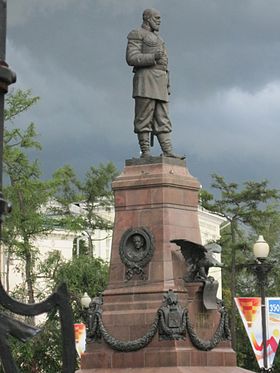 Памятник царю был воздвигнут в 1908 году по проекту скульптора Баха в честь окончания строительства  Великого сибирского железнодорожного пути, соединившего центр страны с восточными окраинами.В 1902 году был объявлен Всероссийский конкурс на сооружение памятного монумента и получили разрешение на сбор пожертвований по всей России, так как оказалось, что для столь грандиозного строительства казна не имела средств.В числе участников конкурса был академик Роберт Романович Бах, который прославился памятником А. С. Пушкину для Царскосельском; парком и памятником М. И. Глинке в Москве. Его проект и получил I премию, которая оценивалась в две тысячи рублей.Приложение:Маршрутный лист 1Таблица ответов к маршрутному листу 1.Маршрутный лист 2Маршрутный лист 3Маршрутный лист 4МАРШРУТНЫЙ ЛИСТ 1Заполняется при сдаче работ:Название команды: ________________________Шифр команды: ____________________(присваивается при сдаче работ)Количество сданных работ:__________________РЕГЛАМЕНТ ФОТОКРОССАКаждая команда кроссеров выполняет два обязательных кросса, и четыре выбираемых из предложенного списка.После выполнения кросса координаты места съемки заносятся в маршрутный лист.По каждому кроссу принимается только одна работа Отбор фотографий для передачи в Оргкомитет кроссеры выполняют самостоятельно на своём оборудовании.Передача файлов в Оргкомитет осуществляется следующим образом: один кроссер с оборудованием, предназначенным для передачи файлов, копирует готовые переименованные снимки на ПК организаторов.Полученные изображения сохраняются в файлах, имена которых должны иметь вид:  № кросса_шифр команды Например: 2_ТА-15-1СИСТЕМА ОЦЕНКИ:При оценке работ жюри руководствуется следующими критериями: соответствие снимка указанной теме, композиция, оригинальность.ОБРАТИТЕ ВНИМАНИЕ:Любая дополнительная обработка снимков ЗАПРЕЩЕНА.Не допускаются какие бы то ни было надписи (даты, водяные знаки и т.п.) на снимках.  фотографии, которые были обработаны с помощью графических редакторов, к конкурсу НЕ ДОПУСКАЮТСЯ!КРОССЫТемы кроссов:Памятные местаХрамы, соборы, церквиТеатры, музеи, киноУлицы, площадиУтерянные памятникиСпортивные сооруженияПамятники деревянного творчестваПамятники известным людямТаблица ответов:МАРШРУТНЫЙ ЛИСТ 2 Тема: «Год литературы в России»Заполняется при сдаче работ:Название команды: ________________________Шифр команды: ____________(присваивается при сдаче работ)Количество сданных работ:__________________РЕГЛАМЕНТ ФОТОКРОССАКаждая команда кроссеров выполняет два обязательных кросса, и четыре выбираемых из предложенного списка.После выполнения кросса координаты места съемки заносятся в маршрутный лист.По каждому кроссу принимается только одна работа (общее количество фотографий – 6).Отбор фотографий для передачи в Оргкомитет кроссеры выполняют самостоятельно на своём оборудовании.Передача файлов в Оргкомитет осуществляется следующим образом:один кроссер с оборудованием, предназначенным для передачи файлов, копирует готовые переименованные снимки на ПК организаторов.Полученные изображения сохраняются в файлах, имена которых должны иметь вид:  № кросса_шифр командыНапример: 2_564.СИСТЕМА ОЦЕНКИ:При оценке работ жюри руководствуется следующими критериями: соответствие снимка указанной теме, композиция, оригинальность.ОБРАТИТЕ ВНИМАНИЕ:Любая дополнительная обработка снимков ЗАПРЕЩЕНА.Не допускаются какие бы то ни было надписи (даты, водяные знаки и т.п.) на снимках.Фотографии, которые были обработаны с помощью графических редакторов, к конкурсу НЕ ДОПУСКАЮТСЯ!Сдача кроссов начинается с 14:00. По истечении 15:00 кроссы к зачету НЕ ДОПУСКАЮТСЯ! Время контролируется по часам организаторов.Маршрутный лист 3Задания представлены словом или фразой — темой, на которую должна быть снята фотография, например, по темам:  «Из песни слов не выкинешь»Когда мои друзья со мнойЛюбимый Иркутск середина землиМои мысли, мои скакуныПусть бегут неуклюжеУ природы нет плохой погодыОт улыбки станет...Только небо, только ветер, только радость впередиЧто такое осень?«Народные изречения – пословицы»Эмблема команды «Свято место пусто не бывает»Автопортрет команды «Видна птица по полету, а команда – по фото»Знание - силаКопейка рубль бережётТише едешь - дальше будешьКто не работает, тот не естСемь раз отмерь - один отрежьВолков бояться - в лес не ходитьХлеб всему головаСлухом земля полнитсяКуй железо пока горячоПервый блин комомИгра стоит свечКлин клином вышибаютДелу время, потехе – часГусь свинье не товарищНе все то золото, что блеститУчиться всегда пригодитсяМАРШРУТНЫЙ ЛИСТ 4Название команды: ________________________Шифр команды: ____________(присваивается при сдаче работ)Количество сданных работ:__________________РЕГЛАМЕНТ ФОТОКРОССАКаждая команда кроссеров выполняет пять выбираемых из предложенного списка из каждого кинофильма.После выполнения кросса координаты места съемки заносятся в маршрутный лист.По каждому кроссу принимается только одна работа Отбор фотографий для передачи в Оргкомитет кроссеры выполняют самостоятельно на своём оборудовании.Передача файлов в Оргкомитет осуществляется следующим образом: один кроссер с оборудованием, предназначенным для передачи файлов, копирует готовые переименованные снимки на ПК организаторов.Полученные изображения сохраняются в файлах, имена которых должны иметь вид:  № кросса_шифр команды Например: Ф-15-1СИСТЕМА ОЦЕНКИ:При оценке работ жюри руководствуется следующими критериями: соответствие снимка указанной теме, композиция, оригинальность.ОБРАТИТЕ ВНИМАНИЕ:Любая дополнительная обработка снимков ЗАПРЕЩЕНА.Не допускаются какие бы то ни было надписи (даты, водяные знаки и т.п.) на снимках.Фотографии, которые были обработаны с помощью графических редакторов, к конкурсу НЕ ДОПУСКАЮТСЯ!Сдача кроссов начинается с 14:00. По истечении 15:00 кроссы к зачету НЕ ДОПУСКАЮТСЯ! Время контролируется по часам организаторов.Заключение.После реализации данного проекта были достигнуты поставленные цели. Несмотря на то, что было достаточно сложно организовать деятельность учащихся, все они приняли участие в мероприятии, показали свои возможности, продемонстрировали успехи. Следует отметить, что ряд учащихся проявили свою активность в большей степени, чем в учебной деятельности. Преподаватель  и студенты остались довольны ходом и результатами данного мероприятия.Проекты данного типа должны подлежать детальной разработке и внедрению в образовательный процесс, т. к. они реализуют цели и задачи, обозначенные в «Национальной доктрине образования РФ», 2004:разностороннее и своевременное развитие учащихся, их творческих способностей, формирование навыков самореализации;формирование у учащихся целостного миропонимания, современного научного мировоззрения, развитие культуры межличностных отношений.Список литературы:Электронные ресурсы:Федеральные стандарты образования http://standart.edu.ru/Википедия https://ru.wikipedia.org/wiki/Фотокросс https://ru.wikipedia.org/wiki/ Памятник Александру III (Иркутск)Именно он связывает между собой Баха, Пушкина и ГлинкуКООРДИНАТЫ ТОЧКИ: 52.275814, 104.277553Координаты точекОписание объекта52.3533938, 104.2124003Здесь в 1976 году был дан необычный концерт52.3503074, 104.2129772Был создан в память о многочисленных жертвах52.3507819, 104.2163503Ранее здесь собиралась «пишущая братия», а ныне «живут» произведения искусства и предметов быта52.3394514, 104.2063389Объект объединяет несколько исторических событий с 18 по 20  век.52.3450355, 104.2136032Забытый объект, посвященный  историческим событиям начала 20 века52.3338936, 104.2077986Бывая здесь, взрослые и дети приобретают те навыки и способности, которые никогда не разовьются дома, сидя за компьютером52.3316587, 104.2164641В городе есть два объекта с таким названием, но созданы из разного материала.52.3396181, 104.2081244В честь героя этого объекта названа одна из улиц нашего городаКоординаты точекОписание объекта1Здесь в 1976 году был дан необычный концертВладимир Высоцкий – концерт на балконе2Был создан в память о многочисленных жертвахЦерковь построенная в память жертвам упавшего самолета, храм Рождества Христова3Ранее здесь собиралась «пишущая братия», а ныне «живут» произведения искусства и предметов бытаДетская библиотека им. В.П. Стародумова4Объект объединяет несколько исторических событий с 18 по 20  век.Мемориал «История локомотивного депо»  Паравоз П36-0107 установлен 1991 г.5Забытый объект, посвященный  историческим событиям начала 20 векаИркутский третейский суд , Ленинградская , 656Бывая здесь, взрослые и дети приобретают те навыки и способности, которые никогда не разовьются дома, сидя за компьютеромСтадион «Локомотив»7В городе есть два объекта с таким названием, но созданы из разного материала.Михаило-Архангельская церковь8В честь героя этого объекта названа одна из улиц нашего городаПамятник машинисту Шпачеку Е.К. отдавшему жизнь за власть Советов.Темы кроссов:Координаты места съемкиЭмблема команды «Слава — это удача, и чтоб добиться ее, надо только быть ловким» (М.Ю. Лермонтов, «Герой нашего времени»)«Унылая пора! Очей очарованье!
Приятна мне твоя прощальная краса —
Люблю я пышное природы увяданье» (А.С. Пушкин)Кроссы, выполняемые по выбору командыКроссы, выполняемые по выбору команды«Над быстролетной Ангарой,
вблизи Байкала – утреннего чуда,
твоих домов узорная причуда,
твоих дымов благословенный рой.» (М. Сергеев)«Аптека, улица, фонарь.» (А. Блок)«Зилову около тридцати лет, он довольно высок, крепкого сложения; в его походке, жестах, манере говорить много свободы, происходящей от  уверенности в своей физической полноценности. В то же время и в походке, и в жестах, и в разговоре у него сквозят некие небрежность и скука,  происхождение которых невозможно определить с первого  взгляда.» (А.Вампилов, «Утиная охота») «Чтение — это окошко, через которое дети  видят  и познают мир и самих себя» (В.А. Сухомлинский)«Спина старика долго извивалась и наконец остановилась в положении, свидетельствовавшем, что служба в градоначальстве — дело давнее и что все упомнить положительно невозможно.» (Ильф и Петров, «Золотой теленок»)«Быть или не быть, вот в чем вопрос» (У.Шекспир, «Гамлет»)«Не надобно другого образца, когда в глазах пример отца» (А.С. Грибоедов, «Горе от ума»)«Станьте солнцем, вас все и увидят» (Ф.М. Достоевский, «Преступление и наказание»)«Ничто так не нужно молодому человеку, как общество умных женщин» (Л.Н. Толстой, «Война и мир»)Темы кроссов:Координаты места съемкиКавказская пленницаЖить хорошо! А хорошо жить – еще лучше!Комсомолка, спортсменка и просто красавица!Будь проклят тот день, когда я сел за баранку этого пылесоса!Да здравствует наш суд, самый гуманный суд в мире!Иван Васильевич меняет профессиюТы почто боярыню обидел? Смерд.Икра черная! Красная! Да... Заморская икра... Баклажанная!Это я удачно зашёл…Царь, приятно познакомиться, царь!И всё-то ты в трудах, всё в трудах, Великий Государь… аки пчелаА вас уже выпустили из сумасшедшего дома????Казань брал, Астрахань брал, Ревель брал... Шпака не бралОперация ЫМожет, не надо, Шурик? Я больше не буду, а?
Нет... Надо. Надо, Федя, надо!Экзамен для меня - всегда праздник, профессорЗначит так! За изобретение ставлю "пять", а по предмету — "неуд".Ну, граждане алкоголики, хулиганы, тунеядцы... Кто хочет сегодня поработать? А?!Огласите весь список, пожалуйста.Бриллиантовая рукаШеф, все пропало, все пропало! Гипс снимают, клиент уезжает!Семен Семеныч…Будете у нас, на Колыме – милости просим!
Нет, уж лучше вы к нам!Дитям – мороженое, бабе – цветы. Гляди, не перепутай, Кутузов!Наши люди в булочную на такси не ездят!У вас нет такого же, но с перламутровыми пуговицами?Вот в Лондоне, например, собака – друг человека.
А у нас управдом – друг человека!Двенадцать стульевХорошо излагает, зараза! Учитесь, Киса!Автомобиль – это не роскошь, а средство передвижения.Лед тронулся, господа присяжные заседатели, лед тронулся!!Утром деньги – вечером стулья, вечером деньги – ночью стулья…Да, это вам не Рио-де-Жанейро!